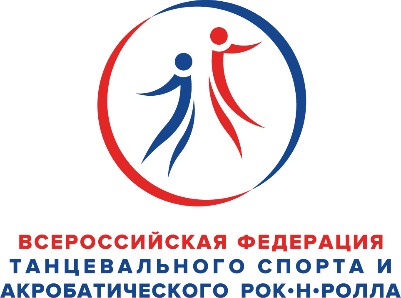 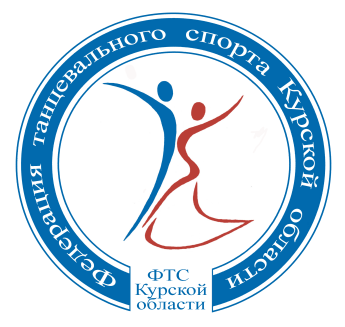 Всероссийская федерация танцевального спортаи акробатического рок-н-роллаАдминистрация Курской областиКомитет физической культуры и спорта Курской области
Федерация танцевального спорта Курской областиП Р Е Д С Т А В Л Я Ю Т:Первенства Курской областипо спортивным танцамОткрытые региональные рейтинговые соревнования Дата проведения: 27 ноября 2022 годаПрограмма соревнований спорт высших достижений* Открытые региональные рейтинговые соревнования.** Первенства Курской области только для пар Курской области.Приглашение на турнир является основанием вызова спортсменов на соревнование!До встречи на турнире!!!Команда организаторов турнира.Президент ФТС Курской области                                                  Ю.А.ШабановМесто проведенияг. Курск, Мегакомплекс «Гринн», ул. Карла Маркса, 68 6 этаж, концертный зал.Организатор Исполком ФТС Курской области, e-mail: ftskursk@mail.ruТелефон для справок: 8-906-692-62-52.Правила проведенияВ соответствии с правилами ФТСАРР.СудьиСудейская коллегия - ведущие специалисты ФТСАРР,  по приглашению организаторов соревнований.Наличие свидетельства судьи обязательно.Регистрация По квалификационным книжкам, свидетельствам о рождении, медицинским справкам, полюсам о страховании от несчастных случаев. Начало регистрации: за 1,5 часа до начала отделения.Окончание регистрации: за 15 мин. до начала отделения.Прием заявокДо 26 ноября 2022 года.Регистрационный взнос с участников                                                                                                                                                                                                                                                                                                                                                                                                                                   Не выше нормативов, установленных Правилами ФТСАРР.Причёски и макияжБудут создавать мастера Имидж-Центр, запись по тел.: +7-950-874-82-62Условия участия парПроезд, питание за счет, командирующих организаций.ПроживаниеБронирование мест самостоятельно. Телефоны гостиниц:гостиница «Гринн»  +7 (4712) 73-33-00.Награждение победителейКубки, медали, дипломы для финалистов.Допуск тренеровБесплатно, по списку тренеров, пары которых участвуют в турнире.Размер площадкиДве танцевальные площадки: паркет .Наличие пластиковых накаблучников на обуви у партнерши – ОБЯЗАТЕЛЬНО!!!Счетная комиссияSkating System 5.0 Доржиев Анатолий Юрьевич.ВедущийГречишников Алексей Свет В соответствии с Правилами ФТСАРР.МузыкаВ соответствии с Правилами ФТСАРР.ПроездНа маршрутном такси до ост. «МегаГринн».1 отделение1 отделение1 отделение1 отделениеНачало регистрации в 12-30.   Начало отделения в 14-00Начало регистрации в 12-30.   Начало отделения в 14-00Начало регистрации в 12-30.   Начало отделения в 14-00Начало регистрации в 12-30.   Начало отделения в 14-00Площадка «А»Площадка «А»Площадка «Б»Площадка «Б»ГруппаПрограммаГруппаПрограммаДети-1 «Н+Е»; 3 LaДети-2 «Н+Е»; 3 LaЮниоры-1 «Н+Е»; 3 LaЮниоры-2 «Н+Е»; 3 LaДети-1 «Н+Е»6 танцевДети-2 «Н+Е»6 танцевЮниоры-1 до «D»; 4 LAЮниоры-2 до «D»; 4 LAДети-1+ Дети-2 «Е»; 3 LaЮн-1+Юн-2 «Е»; 3 LaЮн-1+Юн-2 до «D»; 4 LAСеньоры3 ST; 3 La2 отделение2 отделение2 отделение2 отделениеНачало регистрации в 14-30.   Начало отделения в 16-00Начало регистрации в 14-30.   Начало отделения в 16-00Начало регистрации в 14-30.   Начало отделения в 16-00Начало регистрации в 14-30.   Начало отделения в 16-00Площадка «А»Площадка «А»Площадка «Б»Площадка «Б»ГруппаПрограммаГруппаПрограммаЮниоры-1 до «С»; 5 LAЮниоры-2 до «С»	; 5 LA* Дети-1 6 танцев* Дети-2 8 танцевМол. + Взр. до «С»; 5 LAЮниоры-2 до «В»	; 5 LaСеньоры; 4 LAДети-1+ Дети-2 до «D»; 4 LAМол. +Взр. ; 5 LAЮн-1+Юн-2 до «С»; 5 LA**Юниоры-2 ПКОДвоеборье** Дети-2 ПКО; 4 LA* Юниоры-1 ; 5 LA* Юниоры-2 ; 5 LA